УВАЖАЕМЫЕ КОЛЛЕГИКафедра дошкольного, начального и общего образования ТОИПКРО приглашает Вас и Ваших воспитанников принять участие в региональном конкурсе «Мой дом – зелёная планета»!Сроки проведения с 29.04.2019г. – 22.06.2019г.I этап – предоставление конкурсных работ и регистрация участников: с 29.04 по 11.06.2019г.II этап - экспертиза конкурсных работ и подведение итогов: с 11.06.2019г. по 22.06.2019г.III этап -  выдача дипломов и сертификатов после 28.06.2019г. НОМИНАЦИИ КОНКУРСА:Конкурсные работы отправляйте на эл. адрес: doshtomsk@mail.ru, с указанием темы письма:  Конкурс «Мой дом – зелёная планета» При необходимости получить уведомление о доставке Вашего письма, просьба включать функцию автоматического уведомления о прочтении либо связаться с нами по тел. 90-20-55  (координаторы: Ковалева Юлия Александровна, Горохова Татьяна Анатольевна), Участие в конкурсе платное:150 рублей индивидуальное участие,300 рублей коллективное участие.Конкурсные работы можно сдать и в кабинет № 345, ТОИПКРО (г. Томск, ул. Пирогова, 10). С уважением, КДНиОО ТОИПКРОЗАЯВКАна участие в региональном конкурсе: «Мой дом – зеленая планета»	заполняя заявку на участие в конкурсе, я подтверждаю свое согласие на обработку персональных данных в соответствии с ФЗ от 27 июля 2006 года № 152«В гостях у сказочной Природы»«Природы мирные ладони»«Юный эколог»Промо-ролик «Сбережем природу вместе»«Красная книга глазами детей»«Хлам –ART»(сценарий или конспект: внеклассного или досугового мероприятия, занятия, урока, утренника, библиотечного урока; социальный проект; дидактические материалы; методические разработки).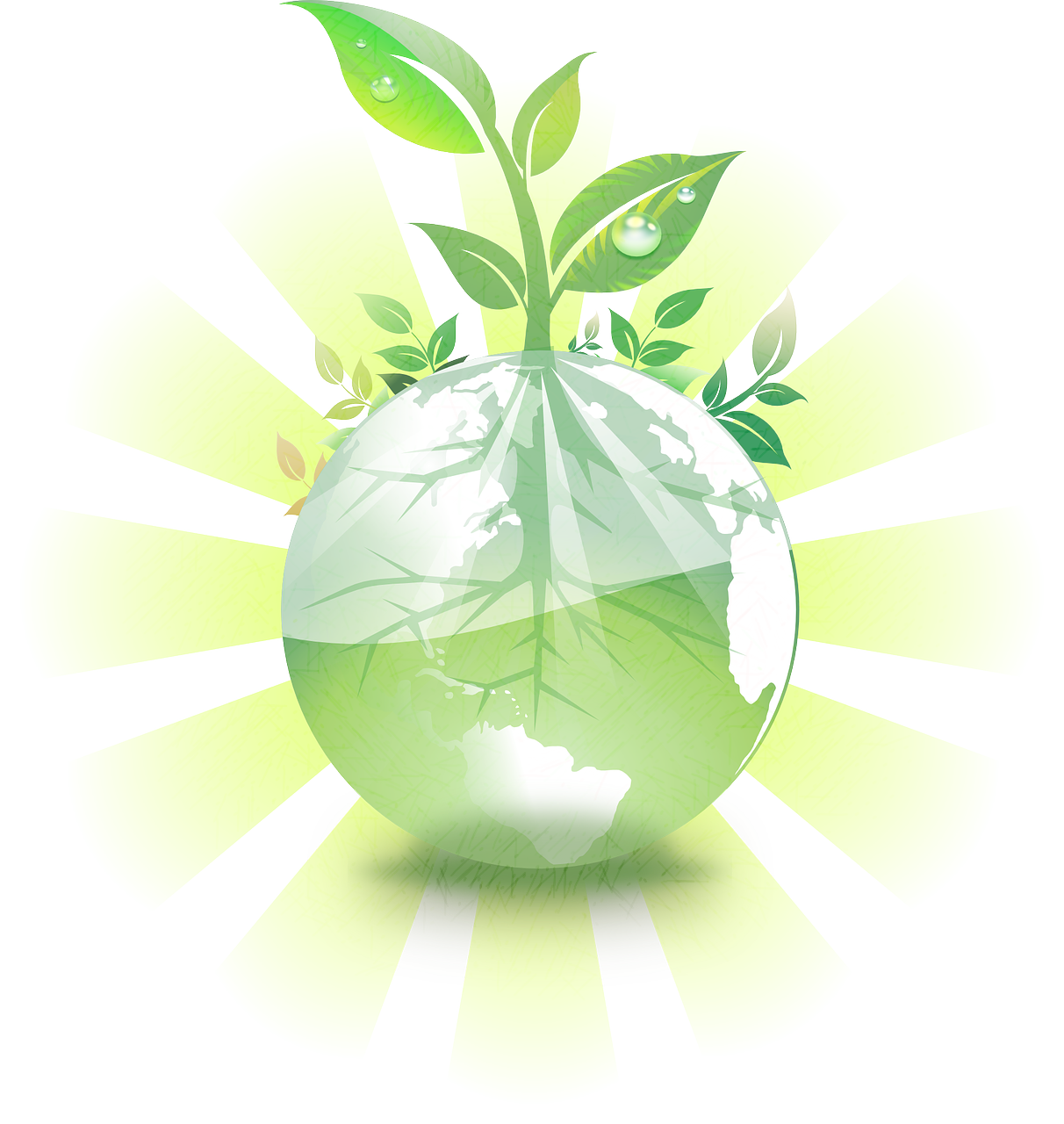 (рисунок; аппликация; изделия прикладного творчества).(экспериментально-исследовательские проекты детей и педагогов).(короткий фильм, интервью, мультипликационный фильм, продолжительность до 3 мин.).(детские презентации).поделки из бросового материалаФамилия Имя ребёнка, Возраст ребёнка  ФИО руководителяНоминация (указать обязательно)Город, поселок, село, РайонНаименование образовательного учреждения (сокращенно по уставу)ТелефонконтактныйАдрес электронной почтыИзвещениеКассирФорма № ПД-4Департамент финансов ТО (ТОИПКРО) л/с 6109000148Форма № ПД-4Департамент финансов ТО (ТОИПКРО) л/с 6109000148Форма № ПД-4Департамент финансов ТО (ТОИПКРО) л/с 6109000148Форма № ПД-4Департамент финансов ТО (ТОИПКРО) л/с 6109000148Форма № ПД-4Департамент финансов ТО (ТОИПКРО) л/с 6109000148Форма № ПД-4Департамент финансов ТО (ТОИПКРО) л/с 6109000148Форма № ПД-4Департамент финансов ТО (ТОИПКРО) л/с 6109000148ИзвещениеКассир(наименование получателя платежа)(наименование получателя платежа)(наименование получателя платежа)(наименование получателя платежа)(наименование получателя платежа)(наименование получателя платежа)(наименование получателя платежа)ИзвещениеКассирИНН 7018017520 КПП 701701001ИНН 7018017520 КПП 701701001р/с 40601810400003000001р/с 40601810400003000001р/с 40601810400003000001ИзвещениеКассир( ИНН / КПП  получателя платежа )        ( номер счета получателя платежа )( ИНН / КПП  получателя платежа )        ( номер счета получателя платежа )( ИНН / КПП  получателя платежа )        ( номер счета получателя платежа )( ИНН / КПП  получателя платежа )        ( номер счета получателя платежа )( ИНН / КПП  получателя платежа )        ( номер счета получателя платежа )( ИНН / КПП  получателя платежа )        ( номер счета получателя платежа )( ИНН / КПП  получателя платежа )        ( номер счета получателя платежа )ИзвещениеКассирв ОТДЕЛЕНИЕ ТОМСКв ОТДЕЛЕНИЕ ТОМСКв ОТДЕЛЕНИЕ ТОМСКв ОТДЕЛЕНИЕ ТОМСКв ОТДЕЛЕНИЕ ТОМСКБИК 046902001ИзвещениеКассир(наименование банка получателя платежа)(наименование банка получателя платежа)(наименование банка получателя платежа)(наименование банка получателя платежа)(наименование банка получателя платежа)(наименование банка получателя платежа)(наименование банка получателя платежа)ИзвещениеКассирОКТМО 69701000      Код субсидии 2000000815 аналитическая группа 130ОКТМО 69701000      Код субсидии 2000000815 аналитическая группа 130ОКТМО 69701000      Код субсидии 2000000815 аналитическая группа 130ОКТМО 69701000      Код субсидии 2000000815 аналитическая группа 130ОКТМО 69701000      Код субсидии 2000000815 аналитическая группа 130ОКТМО 69701000      Код субсидии 2000000815 аналитическая группа 130ОКТМО 69701000      Код субсидии 2000000815 аналитическая группа 130ИзвещениеКассирКДНиОО, конкурс «Мой дом – зеленая планета»КДНиОО, конкурс «Мой дом – зеленая планета»КДНиОО, конкурс «Мой дом – зеленая планета»КДНиОО, конкурс «Мой дом – зеленая планета»КДНиОО, конкурс «Мой дом – зеленая планета»КДНиОО, конкурс «Мой дом – зеленая планета»КДНиОО, конкурс «Мой дом – зеленая планета»ИзвещениеКассир(наименование платежа)(наименование платежа)(наименование платежа)(наименование платежа)(наименование платежа)(наименование платежа)(наименование платежа)ИзвещениеКассирФ.И.О. плательщика:ИзвещениеКассирАдрес плательщика:ИзвещениеКассирСумма платежа: 150 руб 00 коп.                             300 руб 00 копСумма платежа: 150 руб 00 коп.                             300 руб 00 копСумма платежа: 150 руб 00 коп.                             300 руб 00 копСумма платежа: 150 руб 00 коп.                             300 руб 00 копСумма платежа: 150 руб 00 коп.                             300 руб 00 копСумма платежа: 150 руб 00 коп.                             300 руб 00 копСумма платежа: 150 руб 00 коп.                             300 руб 00 копИзвещениеКассир“___”____________ 2019 г.“___”____________ 2019 г.“___”____________ 2019 г.“___”____________ 2019 г.“___”____________ 2019 г.“___”____________ 2019 г.“___”____________ 2019 г.ИзвещениеКассирС условиями приёма указанной в платёжном документе суммы, в т.ч. с суммой взимаемой платы за услуги банка ознакомлен и согласен. ___________________ Подпись плательщикаС условиями приёма указанной в платёжном документе суммы, в т.ч. с суммой взимаемой платы за услуги банка ознакомлен и согласен. ___________________ Подпись плательщикаС условиями приёма указанной в платёжном документе суммы, в т.ч. с суммой взимаемой платы за услуги банка ознакомлен и согласен. ___________________ Подпись плательщикаС условиями приёма указанной в платёжном документе суммы, в т.ч. с суммой взимаемой платы за услуги банка ознакомлен и согласен. ___________________ Подпись плательщикаС условиями приёма указанной в платёжном документе суммы, в т.ч. с суммой взимаемой платы за услуги банка ознакомлен и согласен. ___________________ Подпись плательщикаС условиями приёма указанной в платёжном документе суммы, в т.ч. с суммой взимаемой платы за услуги банка ознакомлен и согласен. ___________________ Подпись плательщикаС условиями приёма указанной в платёжном документе суммы, в т.ч. с суммой взимаемой платы за услуги банка ознакомлен и согласен. ___________________ Подпись плательщикаИзвещениеКассирФорма № ПД-4Департамент финансов ТО (ТОИПКРО) л/с 6109000148Форма № ПД-4Департамент финансов ТО (ТОИПКРО) л/с 6109000148Форма № ПД-4Департамент финансов ТО (ТОИПКРО) л/с 6109000148Форма № ПД-4Департамент финансов ТО (ТОИПКРО) л/с 6109000148Форма № ПД-4Департамент финансов ТО (ТОИПКРО) л/с 6109000148Форма № ПД-4Департамент финансов ТО (ТОИПКРО) л/с 6109000148Форма № ПД-4Департамент финансов ТО (ТОИПКРО) л/с 6109000148ИзвещениеКассир(наименование получателя платежа)(наименование получателя платежа)(наименование получателя платежа)(наименование получателя платежа)(наименование получателя платежа)(наименование получателя платежа)(наименование получателя платежа)ИзвещениеКассир ИНН 7018017520 КПП 701701001 ИНН 7018017520 КПП 701701001р/с 40601810400003000001р/с 40601810400003000001р/с 40601810400003000001ИзвещениеКассир( ИНН / КПП  получателя платежа )         ( номер счета получателя платежа )( ИНН / КПП  получателя платежа )         ( номер счета получателя платежа )( ИНН / КПП  получателя платежа )         ( номер счета получателя платежа )( ИНН / КПП  получателя платежа )         ( номер счета получателя платежа )( ИНН / КПП  получателя платежа )         ( номер счета получателя платежа )( ИНН / КПП  получателя платежа )         ( номер счета получателя платежа )( ИНН / КПП  получателя платежа )         ( номер счета получателя платежа )ИзвещениеКассирв ОТДЕЛЕНИЕ ТОМСКв ОТДЕЛЕНИЕ ТОМСКв ОТДЕЛЕНИЕ ТОМСКв ОТДЕЛЕНИЕ ТОМСКв ОТДЕЛЕНИЕ ТОМСКБИК 046902001ИзвещениеКассир(наименование банка получателя платежа)(наименование банка получателя платежа)(наименование банка получателя платежа)(наименование банка получателя платежа)(наименование банка получателя платежа)(наименование банка получателя платежа)(наименование банка получателя платежа)ИзвещениеКассирОКТМО 69701000   Код субсидии 2000000815 аналитическая группа 130ОКТМО 69701000   Код субсидии 2000000815 аналитическая группа 130ОКТМО 69701000   Код субсидии 2000000815 аналитическая группа 130ОКТМО 69701000   Код субсидии 2000000815 аналитическая группа 130ОКТМО 69701000   Код субсидии 2000000815 аналитическая группа 130ОКТМО 69701000   Код субсидии 2000000815 аналитическая группа 130ОКТМО 69701000   Код субсидии 2000000815 аналитическая группа 130ИзвещениеКассирКДНиОО, конкурс «Мой дом – зеленая планета»КДНиОО, конкурс «Мой дом – зеленая планета»КДНиОО, конкурс «Мой дом – зеленая планета»КДНиОО, конкурс «Мой дом – зеленая планета»КДНиОО, конкурс «Мой дом – зеленая планета»КДНиОО, конкурс «Мой дом – зеленая планета»КДНиОО, конкурс «Мой дом – зеленая планета»ИзвещениеКассир(наименование платежа)(наименование платежа)(наименование платежа)(наименование платежа)(наименование платежа)(наименование платежа)(наименование платежа)ИзвещениеКассирФ.И.О. плательщика:ИзвещениеКассирАдрес плательщика:ИзвещениеКассирСумма платежа 150 руб 00 коп                            300 руб 00 копСумма платежа 150 руб 00 коп                            300 руб 00 копСумма платежа 150 руб 00 коп                            300 руб 00 копСумма платежа 150 руб 00 коп                            300 руб 00 копСумма платежа 150 руб 00 коп                            300 руб 00 копСумма платежа 150 руб 00 коп                            300 руб 00 копСумма платежа 150 руб 00 коп                            300 руб 00 копИзвещениеКассир“___”____________ 2019г.“___”____________ 2019г.“___”____________ 2019г.“___”____________ 2019г.“___”____________ 2019г.“___”____________ 2019г.“___”____________ 2019г.ИзвещениеКассирС условиями приёма указанной в платёжном документе суммы, в т.ч. с суммой взимаемой платы за услуги банка ознакомлен и согласен. ___________________Подпись плательщикаС условиями приёма указанной в платёжном документе суммы, в т.ч. с суммой взимаемой платы за услуги банка ознакомлен и согласен. ___________________Подпись плательщикаС условиями приёма указанной в платёжном документе суммы, в т.ч. с суммой взимаемой платы за услуги банка ознакомлен и согласен. ___________________Подпись плательщикаС условиями приёма указанной в платёжном документе суммы, в т.ч. с суммой взимаемой платы за услуги банка ознакомлен и согласен. ___________________Подпись плательщикаС условиями приёма указанной в платёжном документе суммы, в т.ч. с суммой взимаемой платы за услуги банка ознакомлен и согласен. ___________________Подпись плательщикаС условиями приёма указанной в платёжном документе суммы, в т.ч. с суммой взимаемой платы за услуги банка ознакомлен и согласен. ___________________Подпись плательщикаС условиями приёма указанной в платёжном документе суммы, в т.ч. с суммой взимаемой платы за услуги банка ознакомлен и согласен. ___________________Подпись плательщика